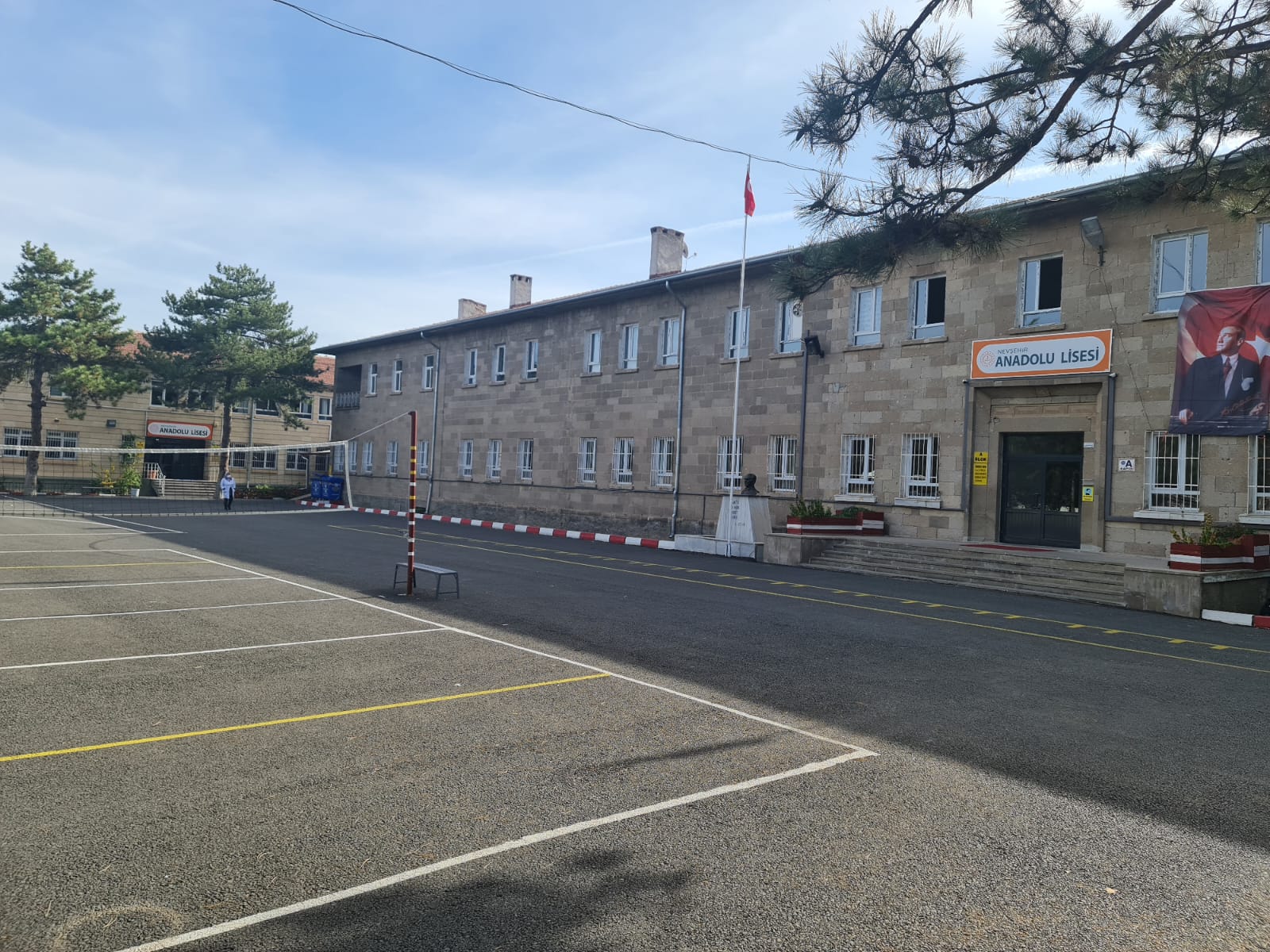 Nevşehir Anadolu LisesiBRİFİNG DOSYASI 2023– 2024		İÇİNDEKİLERBÖLÜM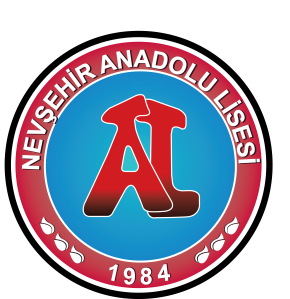 OKULUN ADI: Nevşehir Anadolu LisesiADRESİ: BAHÇELİ EVLER MAH. MUSTAFA PARMAKSIZ CAD. ANADOLU SİTESİ LİSESİ BLOK NO: 32  İÇ KAPI NO: 1 MERKEZ / NEVŞEHİRİLETİŞİM BİLGİLERİ WEB SİTESİ     :www.nevsehiranadolu.meb.k12.trE-POSTA          :188214@meb.k12.trTELEFON         :0 384 21 336 06FAX                   :0 384 21 361 01AMACIMIZ	: Ortaöğretim çağındaki çocuklarımızın cinsiyet gözetilmeksizin, T.C. Anayasasının eğitimle ilgili hükümleri,1739 sayılı Milli Eğitim Temel Kanunu, Ortaöğretim Kurumları yönetmeliği doğrultusunda eğitim-öğretim görmelerine yardımcı olmak, her türlü sosyal-kültürel, sportif faaliyetlere katılımlarını etkin bir şekilde sağlamak,onlarıön lisans ve lisans düzeyinde eğitim alabilecekleri bir üniversite programına hazırlamaktır.SEVİYESİ                                    :A Tipi Ortaöğretim(Proje)ÖĞRENİM ŞEKLİ                           :NormalOKUTULAN YABANCI DİL            :İngilizce/ AlmancaKÜTÜPHANEDEKİ KİTAP SAYISI:3295OKUL MÜDÜRÜ                              :    Rüstem ACAR(Eski Müdürler: Ömer TAMER:1984-1988/Hasan İLBARAS:1989/ Aydın ÜN:1990/Mehmet BEKTAŞ:1990-1994/ Necip ATASEVEN:1995/ Serhat İĞDECİ:1995-1998/Nejat KULAK:1998-1999/ Faruk ÇAMCI:1999-2010/Osman KILIÇ:2010-2014/Yavuz Selim YILDIRIM:2014-2019)MİSYONUMUZ:Okulumuzda; Milli Eğitim Sistemi’nin genel amaç ve temel ilkeleri doğrultusunda, ilimiz ile birlikte ülkemizin ekonomik, sosyal ve kültürel kalkınmasında nitelikli insan gücüne katkı yapan, eğitim ve öğretim sürecine yön veren, bilimsel değerler ve hoşgörünün yaygınlaşmasını, çalışanlarının ve hizmet sunduğu bireylerin memnuniyetlerinin artırılması ve geliştirilmesini sağlamaktır.VİZYONUMUZ:Bütün Alanlarda İlin En Başarılı Okulu Olmak.II. BÖLÜMOKULUN TARİHÇESİ:Nevşehir Anadolu Lisesi 1984-1985 Öğretim Yılında, Anadolu Ticaret Lisesi Olarak 2 Hazırlık Sınıfı ve 76 Öğrenci ile Öğretim hayatına başlamıştır. 1988-1989 Öğretim Yılında Milli Eğitim Bakanlığı Onayı ile Anadolu Lisesi Olmuştur. 1990-1991 Öğretim Yılında Eski Kız Öğretmen Lisesi olan şu anki taş binasına taşınmıştır. 1992-1993 Öğretim Yılı 2. Döneminde yapımı tamamlanan ek binası hizmete girmiştir. Sürekli olarak Okul binası ve bahçesinde düzenleme ve yenileme çalışmaları sürmekte olup 21 sınıfta 563 öğrenciye 3 idareci, 36 öğretmen, 1Psikolojik Danışman ve Rehber(PDR),1 memur ve 5 hizmetliden oluşan 46 kişilik ekiple halen eski ve yeni binalarında öğretim hizmetlerini sürdürmektedir.OKULUN ÖZELLİKLERİ: Gündüzlü ve Karma OKULA GİRİŞ İÇİN ÖZEL ŞARTLAR: LGS SINAVINA GİRMEK.OKUTULAN SEÇMELİ DERSLER : -Astronomi Ve Uzay Bilimleri,  Bilgi Ve İletişim Teknolojisi,  , Tarih, Coğrafya,  Çağdaş Türk Ve Dünya Tarihi,Türk Kültür ve Medeniyet Tarihi,  Biyoloji, Fizik, Kimya, Matematik,  Kur`An-ı Kerim,  Temel Matematik, Peygamberimizin Hayatı, Yabancı Dil, Adab-ı Muaşeret,Klasik Ahlak Metinleri,Spor Etkinlikleri,Metin Tahlilleri ve Girişimcilik. ÖĞRENCİ AKADEMİK BAŞARILARI 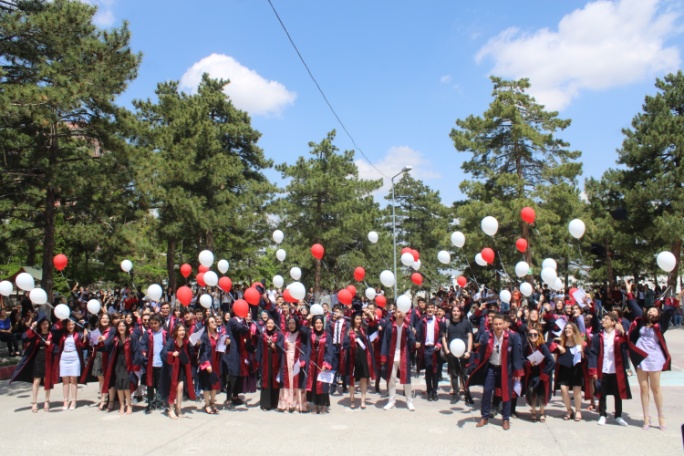 ÖĞRENCİ SPORTİF BAŞARILARI 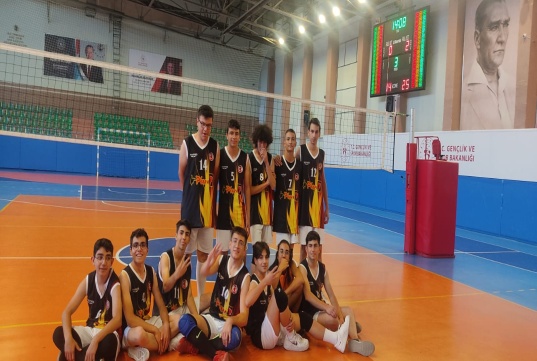 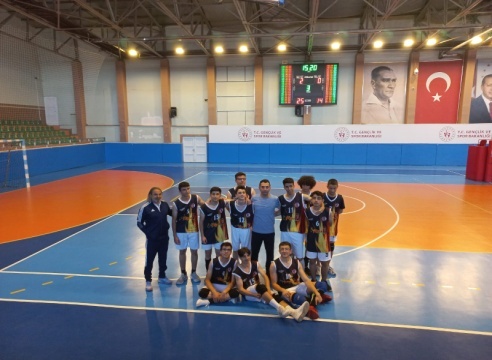 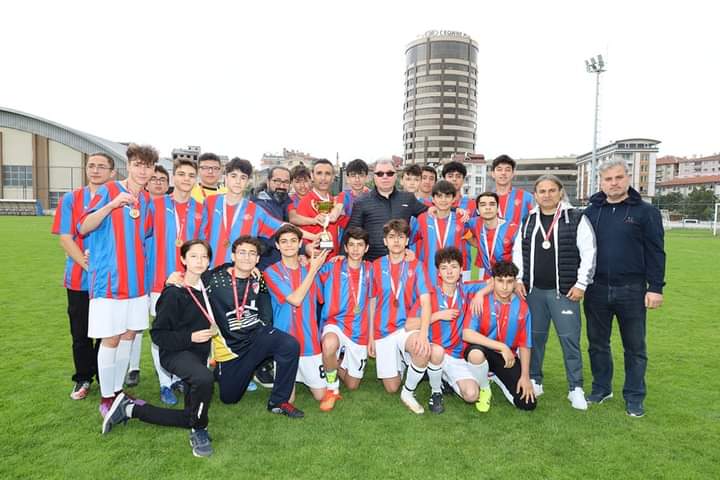 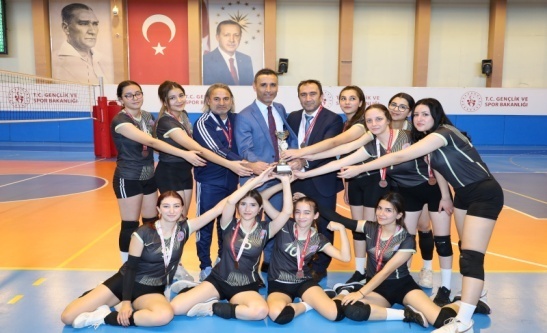 III. BÖLÜMOKULUN BİNA DURUMU VE ALT YAPISI:BİNANIN ÖZELLİKLERİ: Okulumuz birisi eski diğeri yeni olan iki binadan oluşmaktadır. Eski bina iki katlı olup derslikler, laboratuarlar, kütüphane, bilgisayar teknoloji sınıfı, görsel sanatlar ve Müzik atölyeleri bulunmaktadır.Yeni bina 1992 yılında hizmete girmiş olup bir bodrum kat olmak üzere üç katlıdır. Bodrum katta tam donanımlı yaklaşık 120 kişilik çok amaçlı konferans salonu bulunmaktadır. Diğer iki katta derslikler ve idari birimler ve öğretmenler odası bulunmaktadır.Okulumuz binaları bir birine kapalı bir geçit ile bağlanmıştır. Bu bölümde kantini bulunmaktadır.Binalarımızda; 21 derslik, 1 fizik laboratuarı, 1 Biyoloji-Kimya ortak laboratuarı, 1 Resim Atölyesi,1 Müzik Atölyesi,  1 Ses Kayıt Odası, Bilgisayar sınıfı, 1 z kütüphane, 1Sevgi Kütüphanesi, 1 Konferans salonu, 1 kantin, 2 Rehberlik Servisi Odası, Ayrı ayrı İngilizce, Matematik, Edebiyat zümre odaları, 1 veli görüşme odası, Depolar, Arşiv ve İdari odalar etkin bir şekilde kullanılmaktadır.YERLEŞİM ALANI: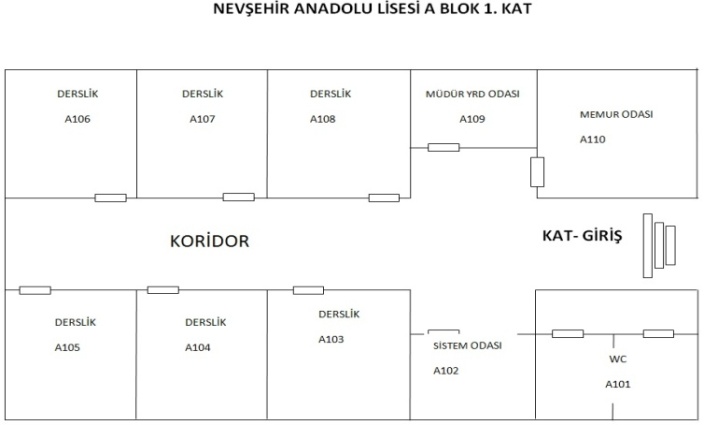 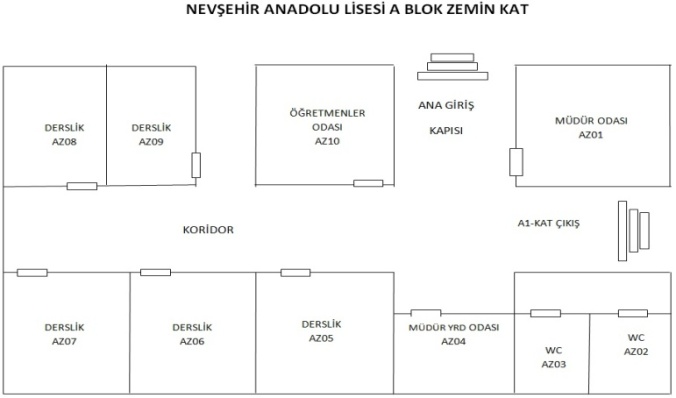 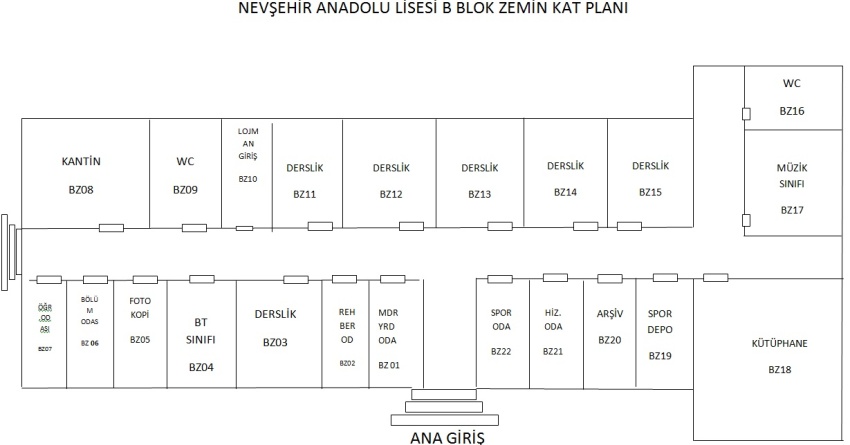 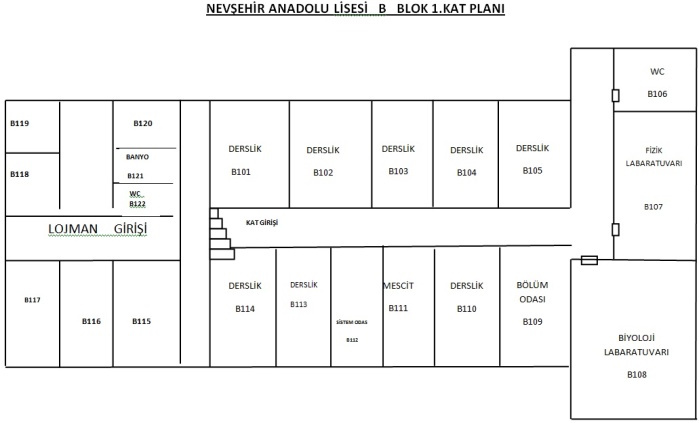 DERSHANELER: Okulumuz Giriş katında 9 (dokuz),birinci katında ise 13(On üç)olmak üzere toplam 22 ( yirmi iki) derslikten ibarettir.LABORATUVAR: Okulumuzun Blok birinci katında Fizik, Kimya-Biyoloji Laboratuarı B Blok 1. katında ise Bilişim Teknolojileri Laboratuarı bulunmaktadır. OKUL VE SINIF KİTAPLIĞI: Okulumuzda Z ve Sevgi Kütüphaneleri bulunmaktadır. Kütüphanemizde 3295 adet kitap bulunmaktadır. ATÖLYE DURUMU: 3 Adet Tasarım ve Beceri AtölyesiDEPO-AMBAR-ARŞİV: 1 Arşiv-Depo mevcuttur. ÇOK AMAÇLI SALON: Okulumuzun zemin katında çok amaçlı salon bulunmaktadır. SPOR SALONU: Yoktur. (yapımı için proje çalışmaları devam ediyor)İDARE ODALARI: Okulumuzda 1 Müdür Odası, 2 Müdür Yardımcısı Odası, 2 Rehberlik Odası, 2 öğretmenler odası bulunmaktadır.DİĞER SOSYAL FAALİYETLER İÇİN AYRILMIŞ YERLER: Okulumuz bahçesinde basketbol, voleybol, futbol sahaları, B Blok birinci katında Sosyal Alan bulunmaktadır. 
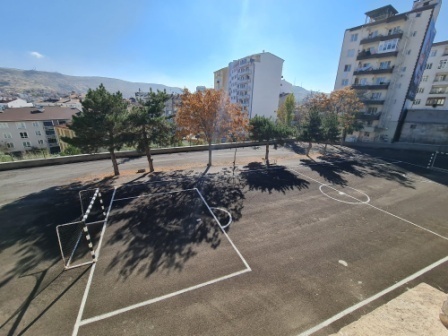 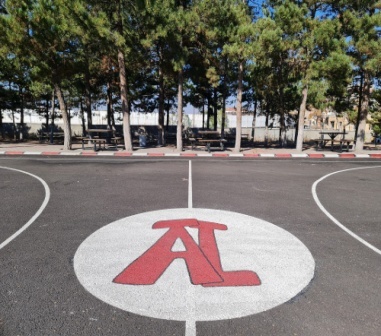 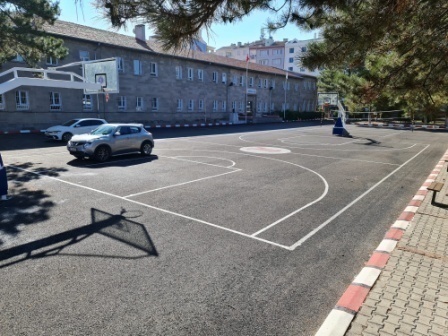 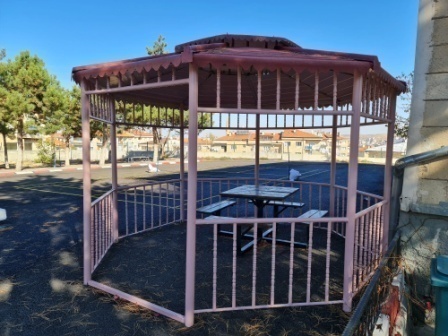 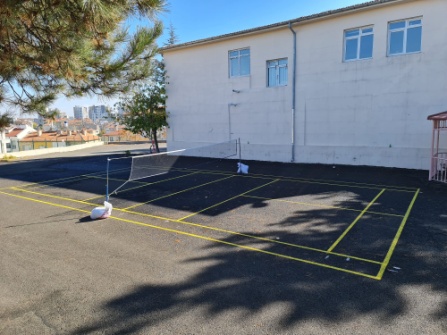 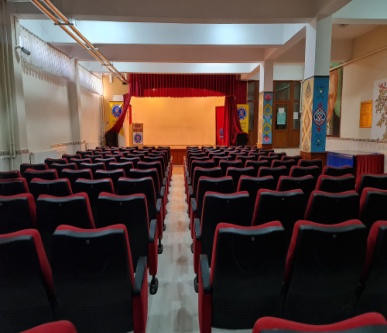 BİRİMLER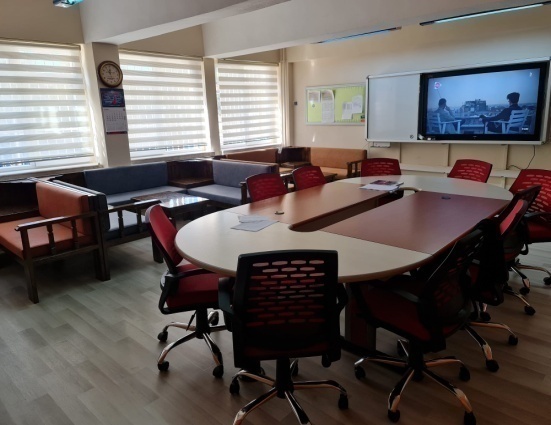 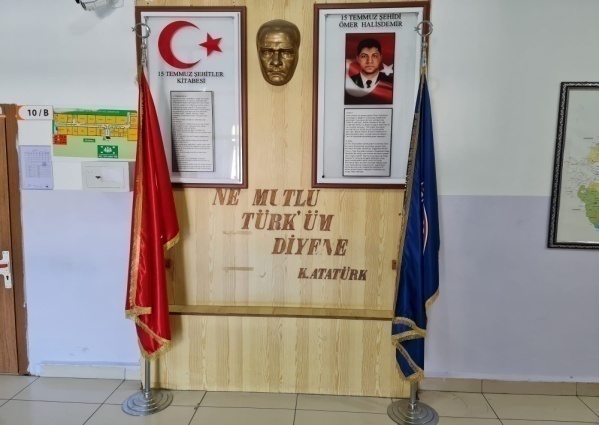 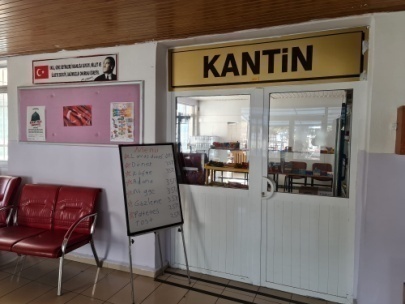 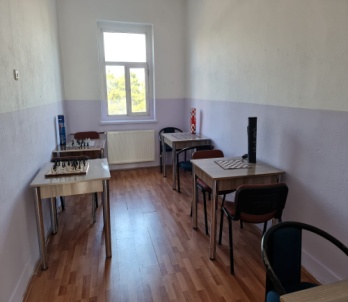 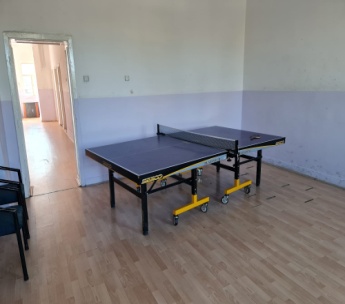 OKULUN TEKNOLOJİK ALTYAPISI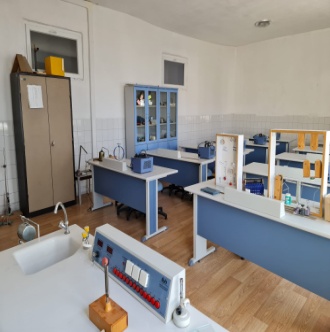 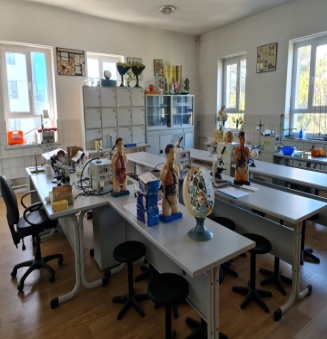 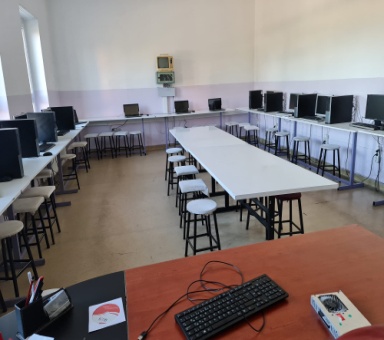 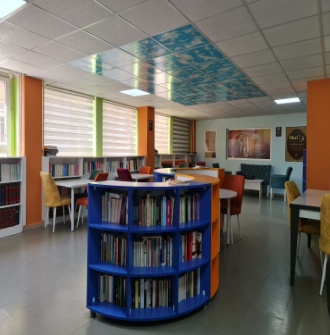 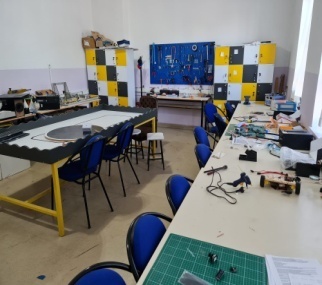 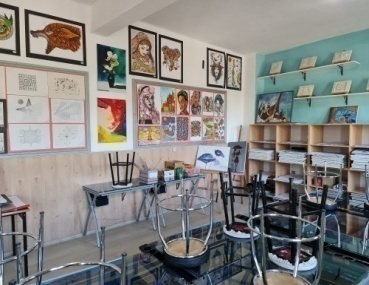 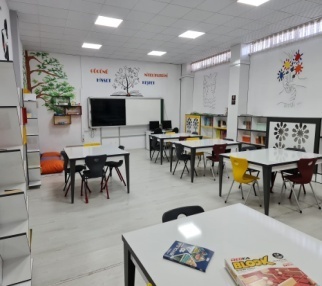 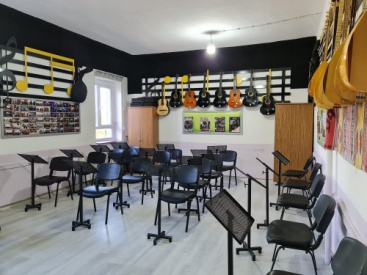 IV. BÖLÜMPERSONEL ve ÖĞRENCİ DURUMU 2021-2022Yılı Kurumdaki Mevcut İdareci Sayısı:2023-2024 Yılı Kurumdaki Mevcut Öğretmen Sayısı: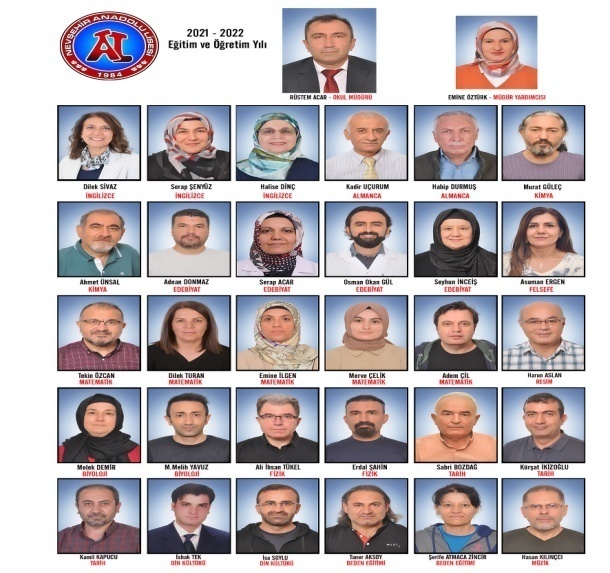 2023-2024 Yılı Kurumdaki Mevcut Hizmetli/Memur Sayısı:*”15/09/2023 TARİHİ İTİBARİYLE”SINIFLARA GÖRE ÖĞRENCİ SAYISI: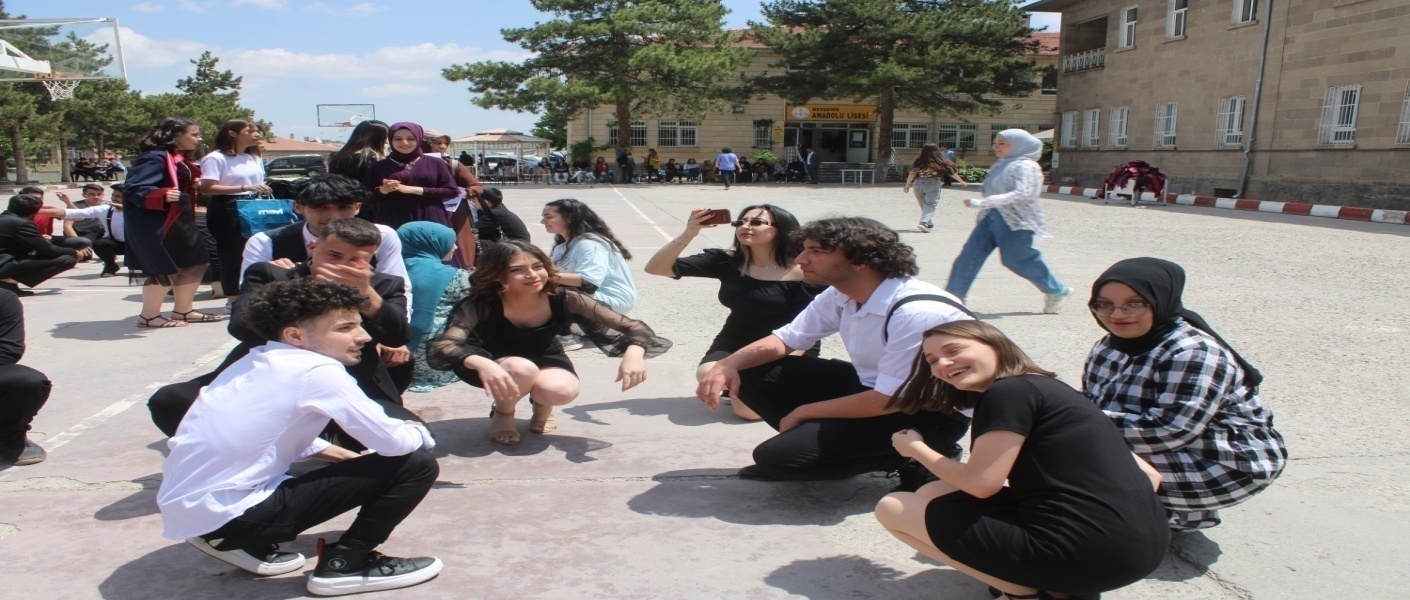 ŞUBELERE GÖRE ÖĞRENCİ SAYISI:V. BÖLÜMOKULUN SORUNLARI:Okulun ana cadde üzerinde bulunması okul giriş ve çıkış saatlerinde servis araçların yoğunluk yaratması ve öğrenci indirmede ve bindirmede sorun teşkil etmektedir.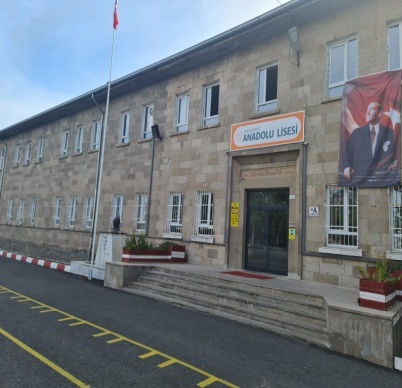 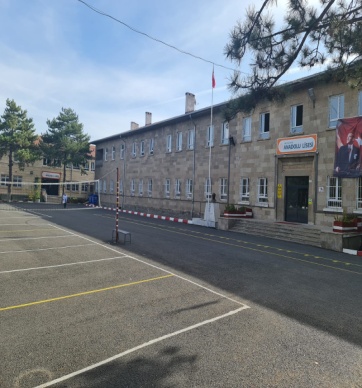 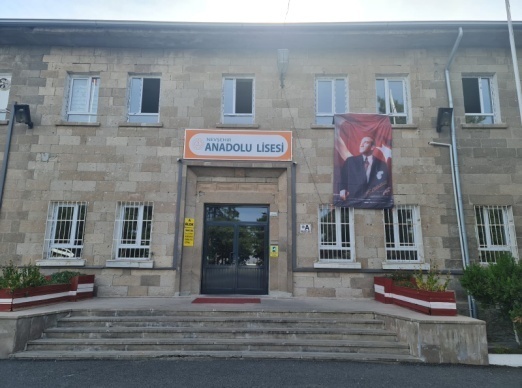 OKUL BİNASI İLE İLGİLİ SORUNLAR: Teknolojik cihaz kullanımının artmasına bağlı olarak elektrik yükünü tesisatın taşımadığından sıkıntılar yaşanmaktadır. Okul bahçesinin düzenlenmesi, sportif ve sosyal alanların oluşturulmasına ihtiyaç vardır.ÖĞRETMEN, YÖNETİCİ İHTİYAÇ: Bilişim Teknolojisi 1, Türk Dili ve Edebiyatı 1, İngilizce, 1 rehberlik,1Fizik,1Kimya.1Müdür Yrd. Kadromuz boş durumdadır.ÖĞRENCİ DEVAM-DEVAMSIZLIĞI İLE İLGİLİ SORUNLAR: Okulumuzda devamsızlık konusunda herhangi bir sorun yaşanmamaktadır. ÖĞRENCİ EKONOMİK DURUMU İLE İLGİLİ SORUNLAR:Ekonomik sıkıntı yaşayan öğrencilerimize okul öğretmenlerimiz ve sponsorlar aracılığı ile destek sağlanmaktadır.VI. BÖLÜMOKULUN KENDİ İMKÂNLARI İLE ÇÖZÜLEMEYEN SORUNLARI VE ÇÖZÜMÜ İÇİN ÖNERİLER*Kapalı spor salonunun bulunmaması. *Bahçe peyzaj durumunun bozuk olmasıÇÖZÜMLER KONUSUNDA ÜST MAKAMLARA YAPILAN ÖNERİLER VE ALINAN CEVAPLAR.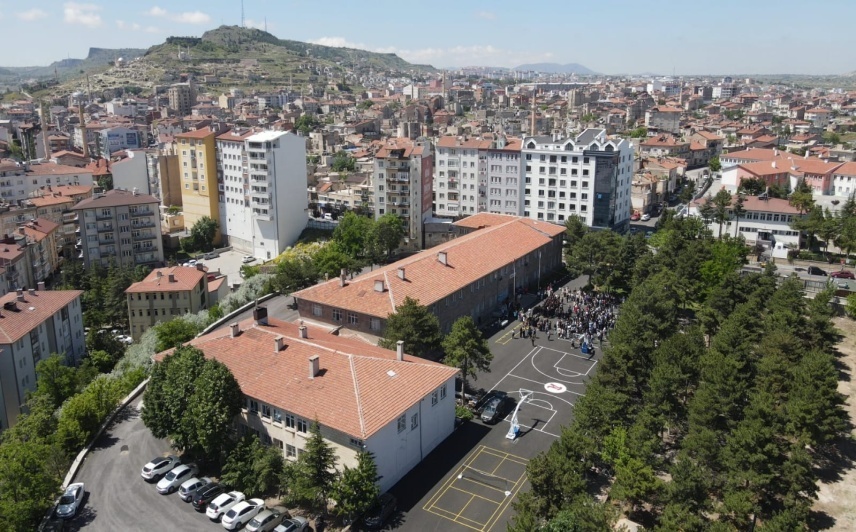 VII. BÖLÜM                         					ETKİNLİK FOTOGRAFLARI *BELİRLİ GÜN VE HAFTALAR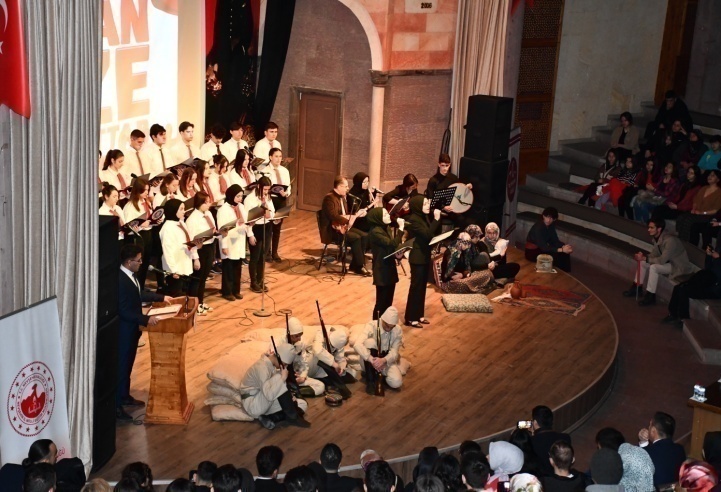 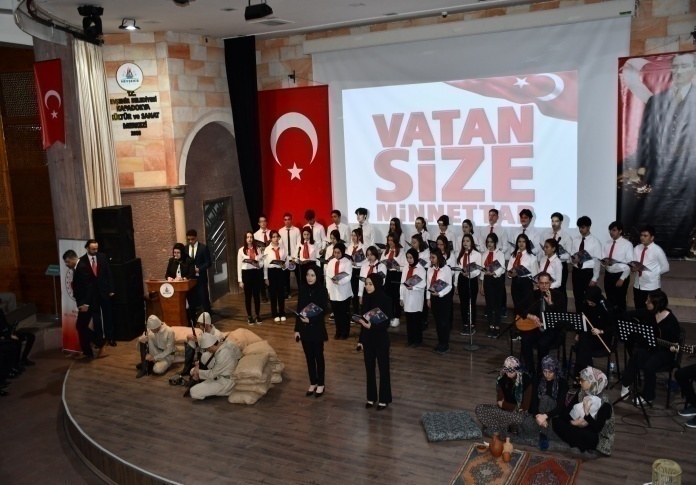 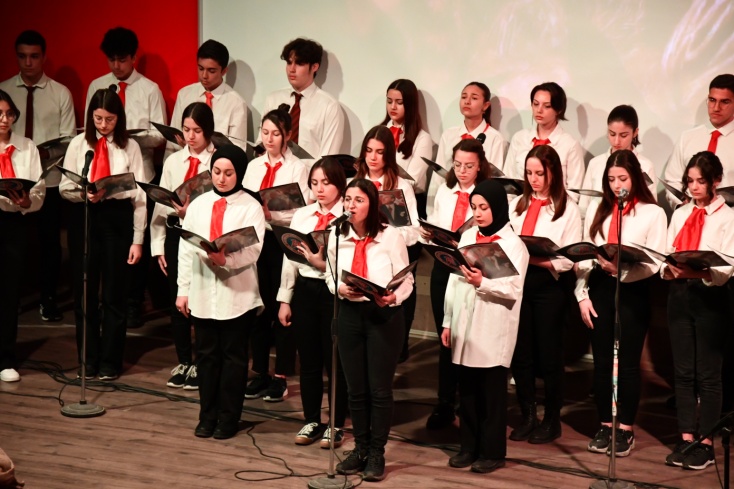 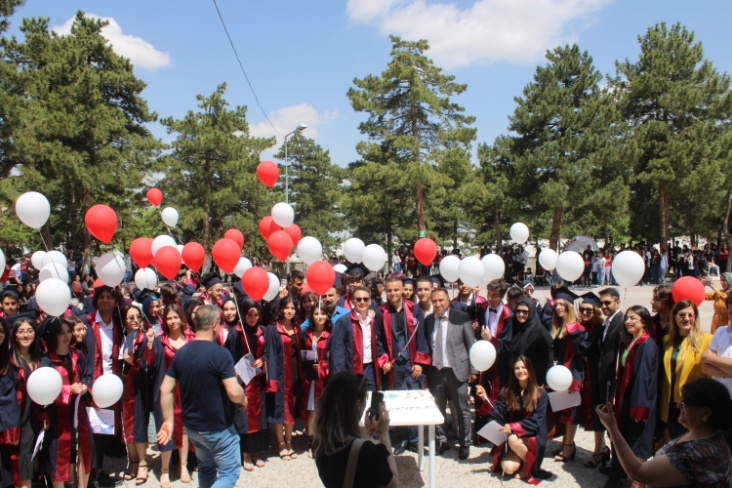 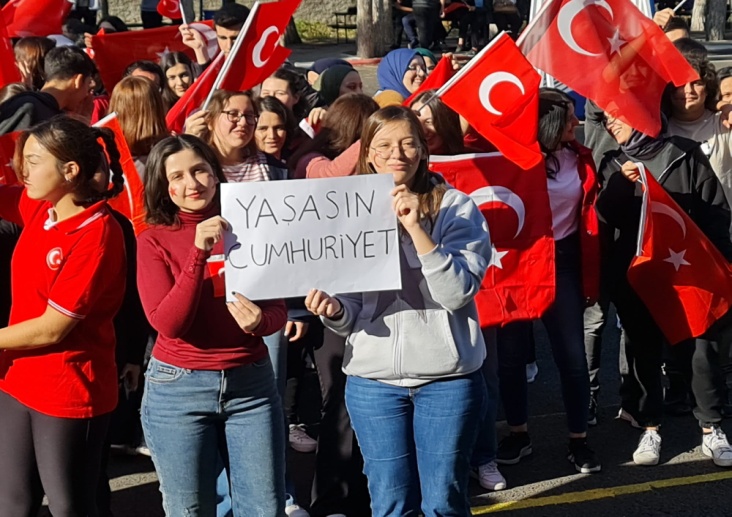 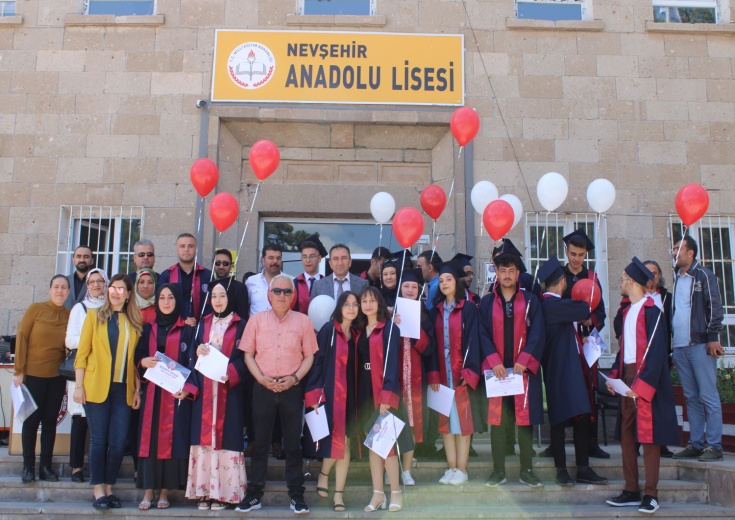 *GEZİ 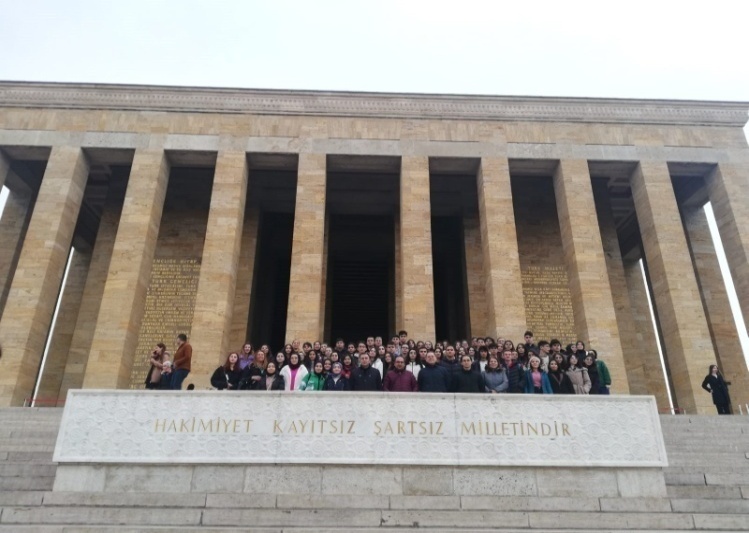 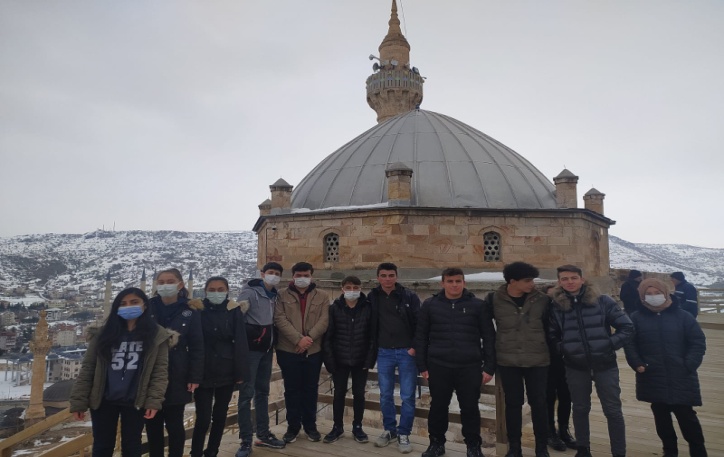 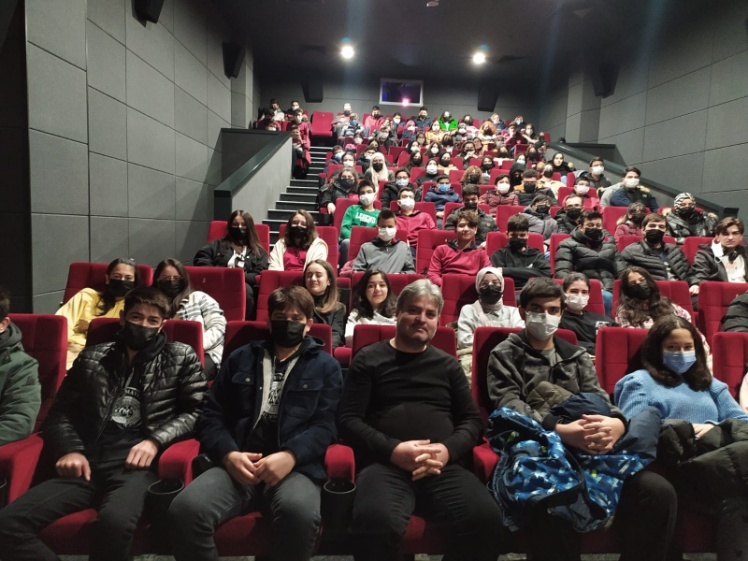 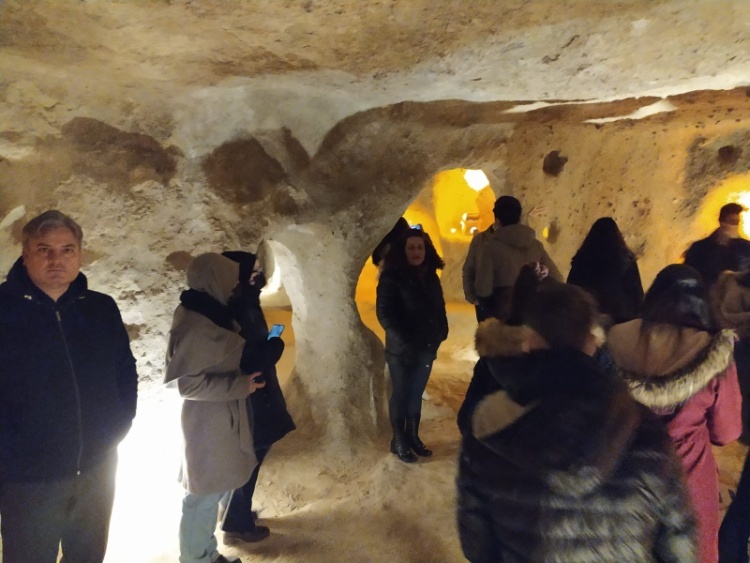 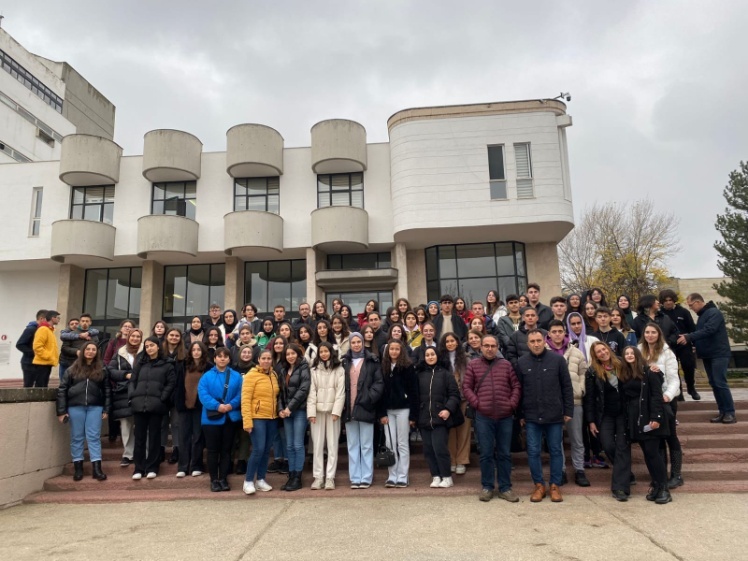 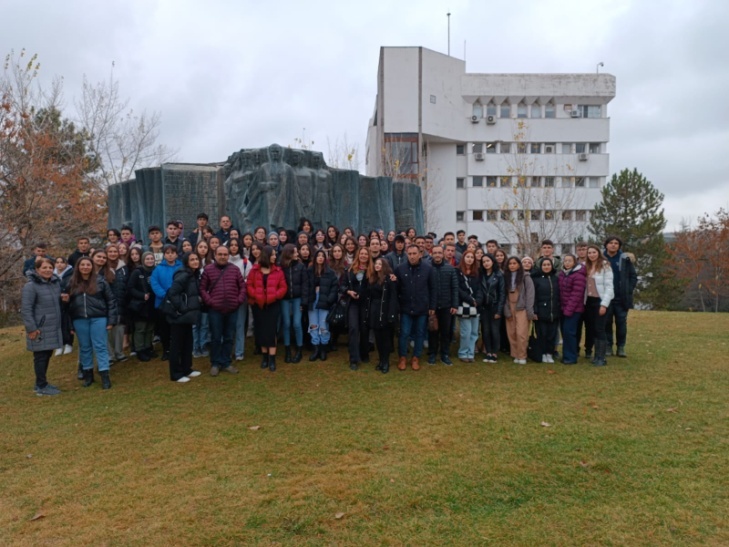 *MEZUNİYET 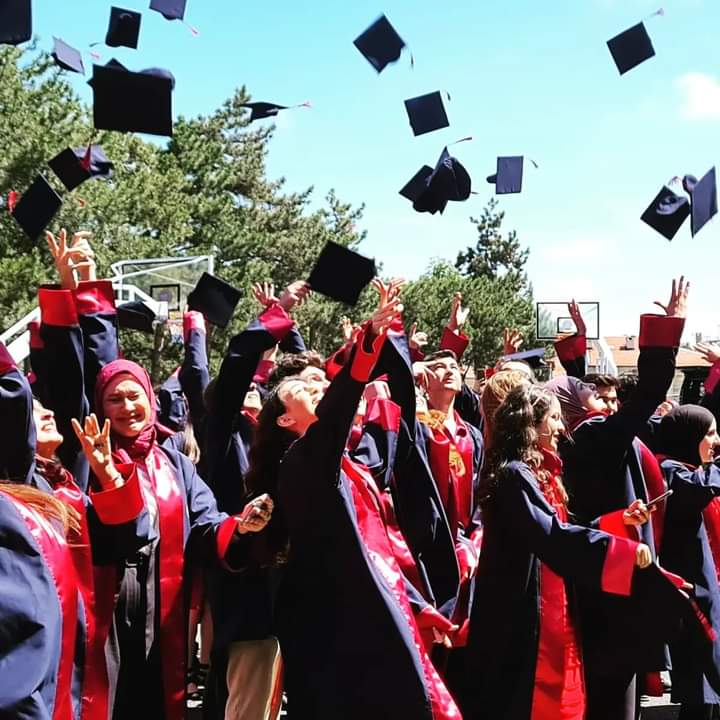 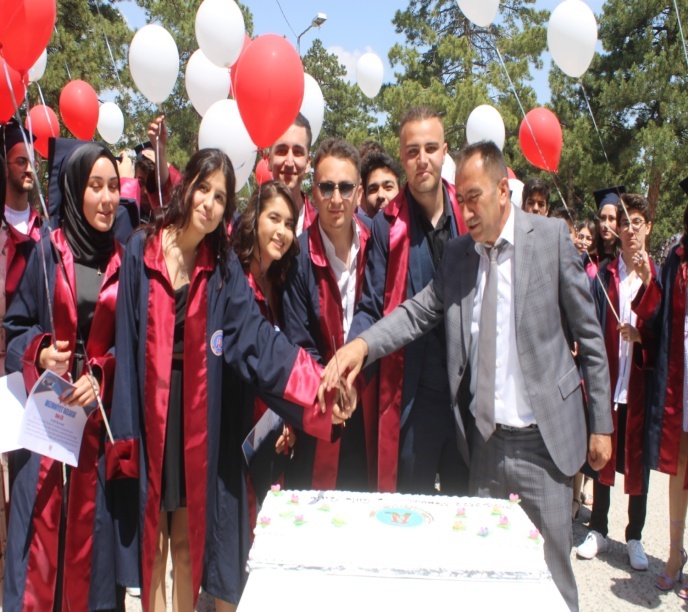 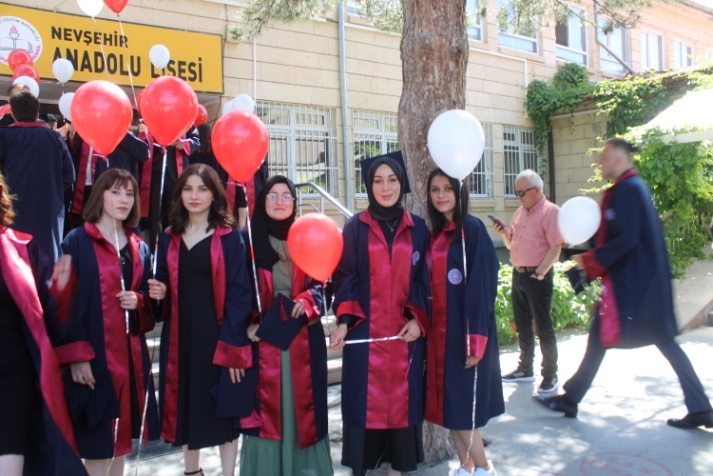 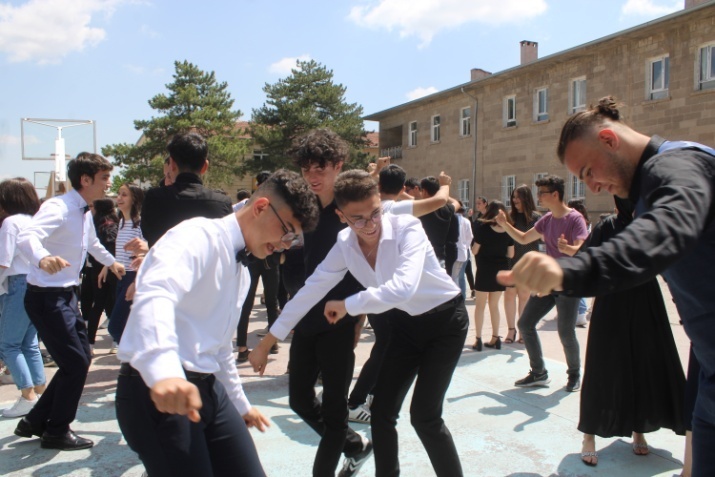 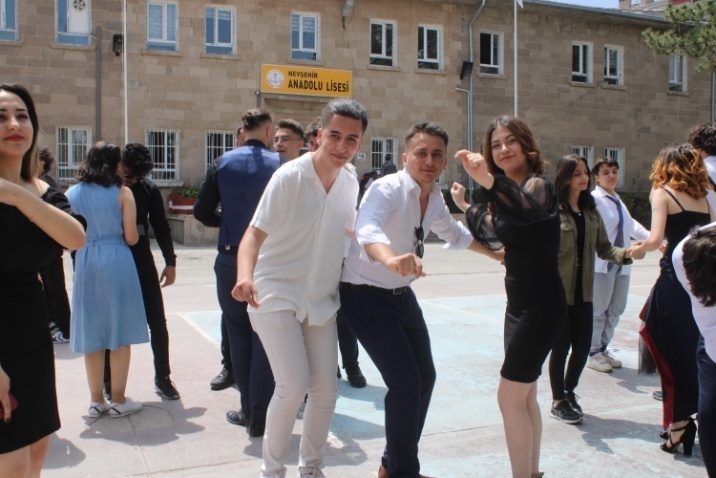 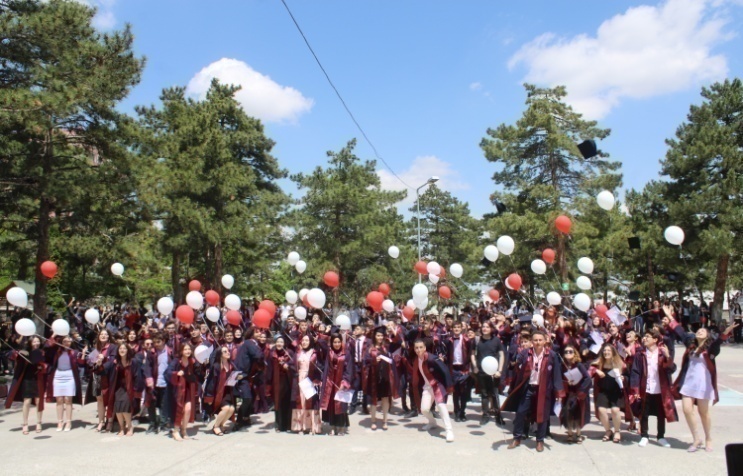 *SANAT 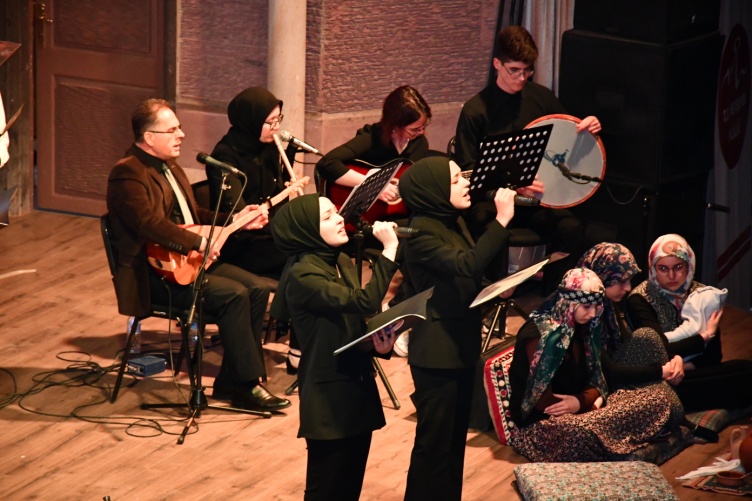 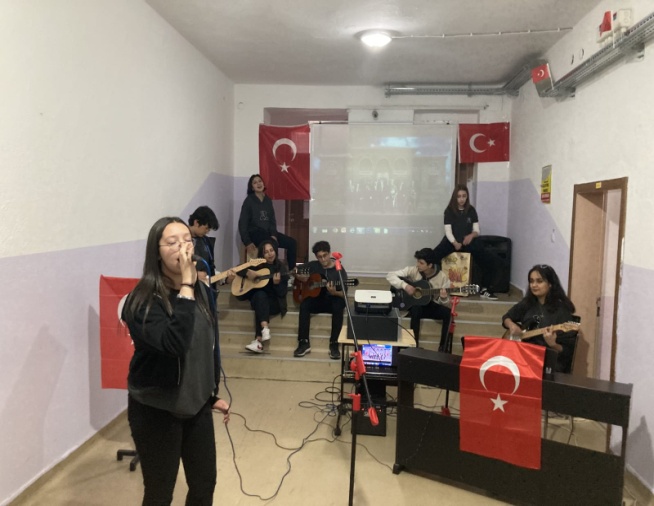 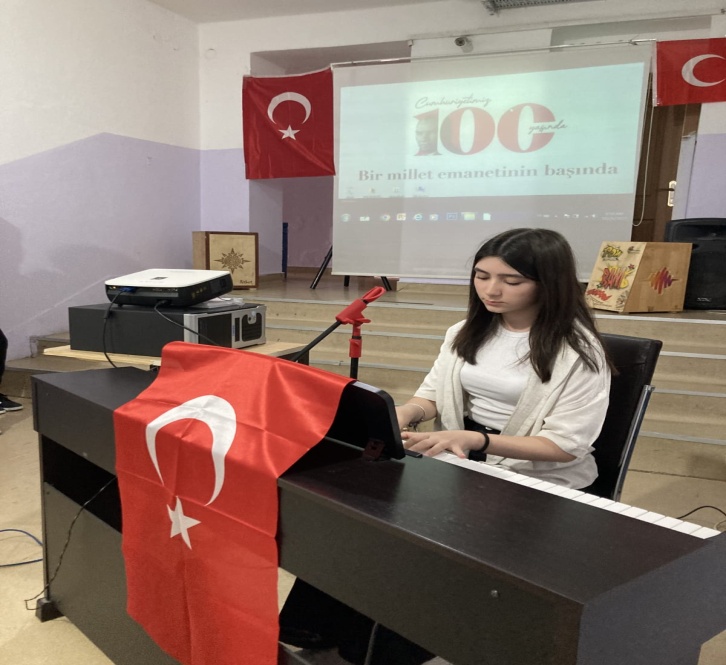 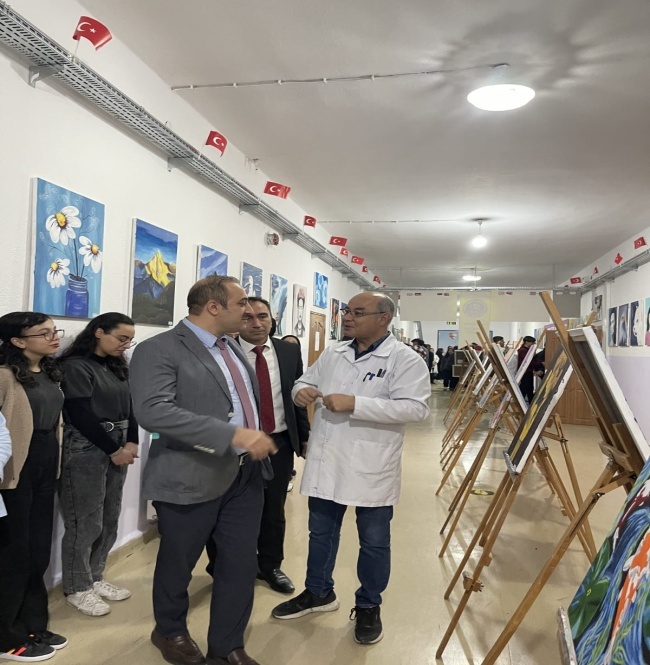 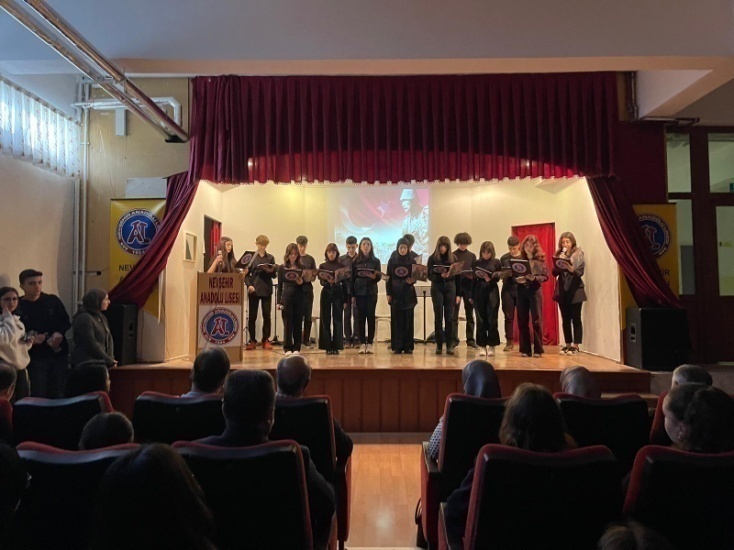 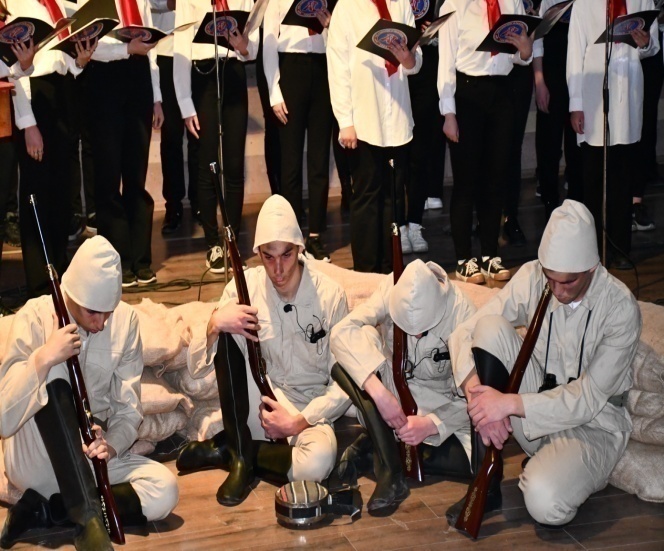 *YARIŞMALAR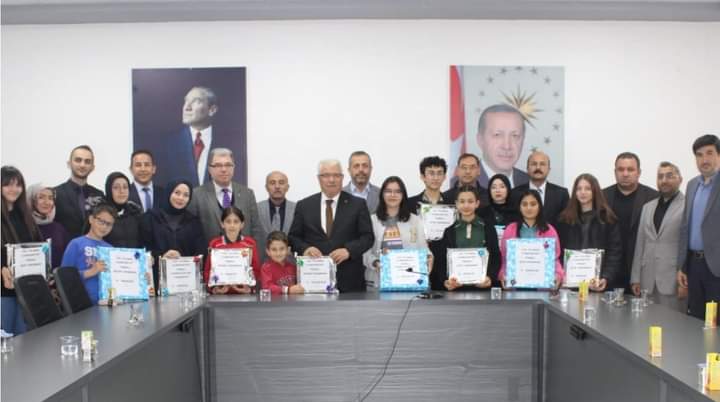 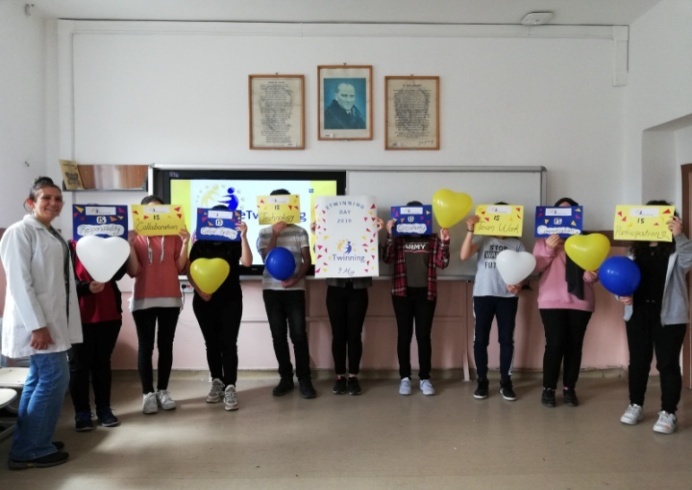 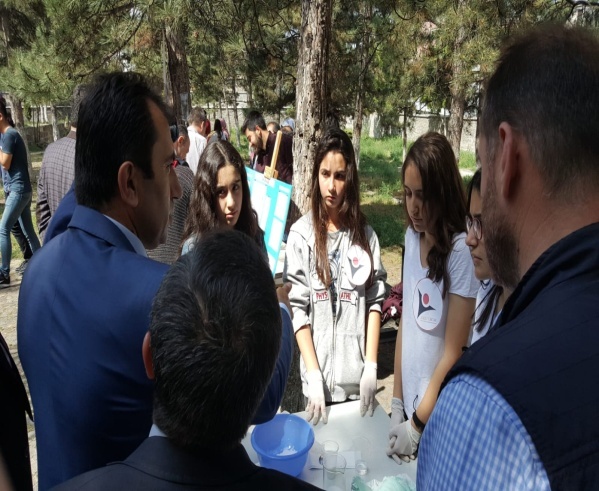 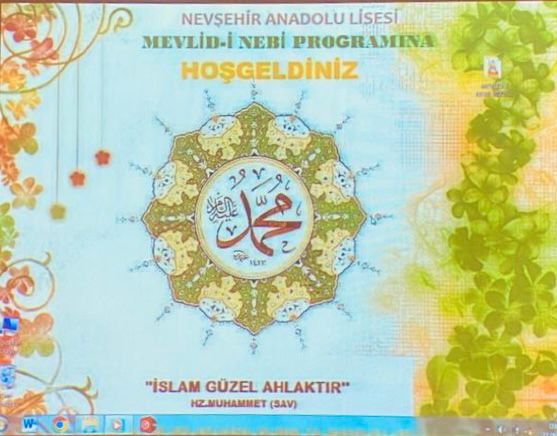 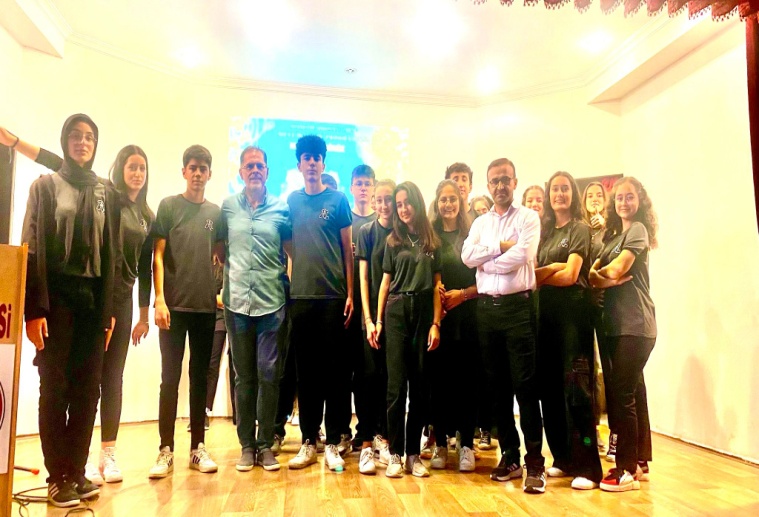 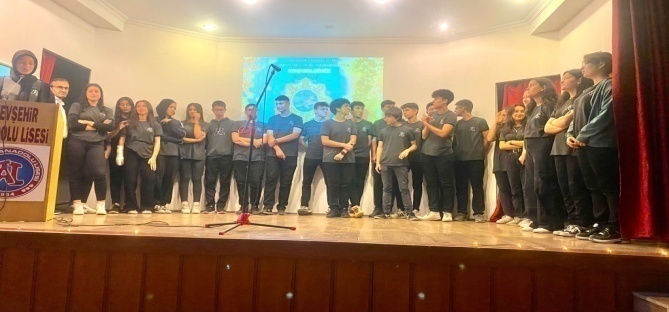 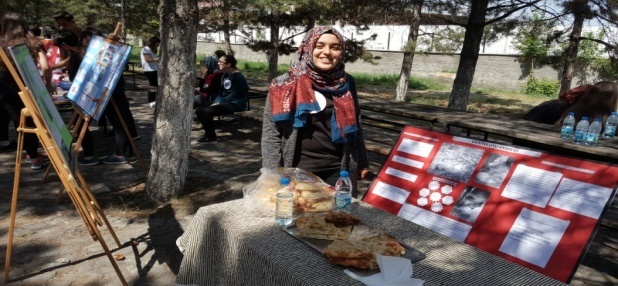 BÖLÜM……………………………………………………………………3OKULUN ADI ADRESİ İLETİŞİM BİLGİLERİ AMAÇLARI SEVİYESİ ÖĞRENİM ŞEKLİ OKUTULAN YABANCI DİL KİTAPLIKTAKİ KİTAP SAYISI OKUL MÜDÜRÜ MİSYONUMUZVİZYONUMUZBÖLÜM ……………………………………………………………………4 -6OKULUN TARİHÇESİ OKULUN ÖZELLİKLERİ OKULA GİRİŞ İÇİN ÖZEL ŞARTLAR OKUTULAN SEÇMELİ DERSLER ÖĞRENCİ AKADEMİK BAŞARILARI ÖĞRENCİ SPORTİF BAŞARILARIBÖLÜM……………………………………………………………………7-11OKULUN BİNA DURUMU Binanın Özellikleri Dershaneler Laboratuvar Okul ve Sınıf Kitaplığı Atölye Durumu Depo-Ambar-Arşiv Çok Amaçlı Salon SPOR SALONU İDARE ODALARI İĞER SOSYAL FAALİYETLER İÇİN AYRILMIŞ YERLER BİRİMLER OKULUN TEKNOLOJİK ALTYAPISIBÖLÜM……………………………………………………………………12-15PERSONEL ve ÖĞRENCİ DURUMU İdareci Sayısı Öğretmen Sayısı Memur ve Hizmetli Sınıflara Göre Öğrenci SayılarıŞUBELERE GÖRE ÖĞRENCİ SAYISI:BÖLÜM…………………………………………………………………… 16OKULUN SORUNLARI OKUL BİNASI İLE İLGİLİ SORUNLAR ÖĞRETMEN, YÖNETİCİ İHTİYAÇ-FAZLALIĞI ÖĞRENCİ DEVAM-DEVAMSIZLIĞI İLE İLGİLİ SORUNLAR ÖĞRENCİ EKONOMİK DURUMU İLE İLGİLİ SORUNLARBÖLÜM……………………………………………………………………17OKULUN KENDİ İMKÂNLARI İLE ÇÖZÜLEMEYEN SORUNLARI VE ÇÖZÜMÜ İÇİN ÖNERİLER, ÇÖZÜMLER KONUSUNDA ÜST MAKAMLARA YAPILAN ÖNERİLER VE ALINAN CEVAPLAR.BÖLÜM……………………………………………………………………18-21FOTOGRAFLARSPORTİF ETKİNLİKLERSPORTİF ETKİNLİKLERSPORTİF ETKİNLİKLERSPORTİF ETKİNLİKLERYıllarSpor takımı sayısıEtkinliklere Katılan Öğrenci sayısıSpor müsabakalarında alınan dereceler2020-202168562021-202269062022-202345542023-2024111506(Devam ediyor)Okulun Mevcut Arsa Alanı (m²)Binaların kapladığı alan (m²)Bahçe Alanı (m²)Öğretim Bina Sayısıİki Binadan oluşmaktadır.OKUL BİLGİ FORMUOKUL BİLGİ FORMUİli             : NEVŞEHİRİli             : NEVŞEHİRİlçesi       : MERKEZİlçesi       : MERKEZOkul Adı :  NEVŞEHİR ANADOLU LİSESİOkul Adı :  NEVŞEHİR ANADOLU LİSESİOKULA İLİŞKİN GENEL BİLGİLEROKULA İLİŞKİN GENEL BİLGİLERAdresi BAHÇELİEVLER MAH. MUSTAFA PARMAKSIZ CAD. ANADOLU SİTESİ LİSESİ BLOK  NO: 32  İÇ KAPI NO: 1 MERKEZ / NEVŞEHİRTel. ve Belge Geçer No TEL:0384 2133606       Belge Geçer No:0384 2136101E- Posta Adresi188214@meb.k12.trWeb  Adresiwww.nevsehiranadolu.k12.trOkulun Öğretime Açıldığı Tarih1984Öğretim ŞekliNormalÖğretmen Sayısı35Öğrenci Sayısı 563Toplam Derslik Sayısı 21Şube Sayısı20Öğretmen Başına Düşen Öğrenci Sayısı15Derslik Başına Düşen Öğrenci Sayısı26,5Okulun Mevcut Arsa Alanı (m²)12.000 m²Binaların kapladığı alan (m²)1800 m²Bahçe Alanı (m²)10.200 m²Öğretim Bina Sayısıİki Binadan oluşmaktadır.Ek bina ihtiyacı Yok OKUL/KURUMUN FİZİKİ ALTYAPISIOKUL/KURUMUN FİZİKİ ALTYAPISIOKUL/KURUMUN FİZİKİ ALTYAPISIOKUL/KURUMUN FİZİKİ ALTYAPISIOKUL/KURUMUN FİZİKİ ALTYAPISIOKUL/KURUMUN FİZİKİ ALTYAPISIFiziki MekanVarYokAdediİhtiyaçAçıklamaÖğretmen Çalışma OdasıX2Ekipman OdasıX1KütüphaneX2Rehberlik ServisiX2Resim OdasıX1Müzik OdasıX2Çok Amaçlı SalonX1Bilgisayar laboratuarıX1Teknoloji SınıfıX1Konferans SalonuX1OtoparkX1Spor AlanlarıX0VARKantinX1Fen Bilgisi Laboratuvarı X2Veli Görüşme OdasıX1Bölüm Öğrt. OdasıX2Arşiv X1ARAÇ VE GEREÇLERMEVCUTİHTİYAÇBilgisayar30Yazıcı6Tarayıcı3Projeksiyon cihazı1Televizyon4İnternet bağlantısı1Fen ve Teknoloji Laboratuarı LaboratuvarıLaboratuvarı1Bilişim Teknolojileri Laboratuvarı 1Fax1Video-DVD Player1Fotoğrafmakinesi1Kamera -1Diğer araç-gereçler   GÖREVİ  ERKEK   BAYAN    TOPLAMİHTİYAÇMüdür 11Müdür Yardımcısı112Branş AdıToplam Ders SaatiYönetici Gir.Ders SaatiNorma Esas Ders  SaatiNormAylıksız  İzindeGörevlendirmeToplamBilişim Teknolojileri881011Biyoloji450452V j002Coğrafya37371001Din Kült. Ve Ahl. Bil.54542012Türk Dili ve Edebiyatı12581175015Felsefe19191001Fizik536532--022İngilizce1071075015Kimya/Kimya Teknolojisi49492v _<002Müzik28281001Tarih57573002Almanca41412002Beden Eğitimi44442002Matematik1351356V J06Görsel Sanatlar28281001Rehberlik00-02011TOPLAM8301282238V j0436Görevi  ERKEKBAYANTOPLAMİHTİYAÇ Memur1-1Geçici işçi55SINIFLARŞUBE SAYISIERKEKKIZTOPLAM9.Sınıflar4567312910.Sınıflar 4527612811.Sınıflar 6527012212.Sınıflar 712065185TOPLAM21339224563Sınıf/Şube (Alan)ErkekKızSınıf ToplamıAL - 9. Sınıf / A Şubesi (ALANI YOK)151333AL - 9. Sınıf / B Şubesi (ALANI YOK)131932AL - 9. Sınıf / C Şubesi (ALANI YOK)151732AL - 9. Sınıf / D Şubesi (ALANI YOK)131932SINIF GENELİNDE TOPLAM:SINIF GENELİNDE TOPLAM:5673129AL - 10. Sınıf / A Şubesi (ALANI YOK)131932AL - 10. Sınıf / B Şubesi (ALANI YOK)122133AL - 10. Sınıf / C Şubesi (ALANI YOK)141832AL - 10. Sınıf / D Şubesi (ALANI YOK)131831102636SINIF GENELİNDE TOPLAM:SINIF GENELİNDE TOPLAM:5276128AL - 11. Sınıf / A Şubesi (ALANI YOK)101323AL - 11. Sınıf / B Şubesi (ALANI YOK)131528AL - 11. Sınıf / C Şubesi (ALANI YOK)121628AL - 11. Sınıf / D Şubesi (ALANI YOK)81018AL - 11. Sınıf / E Şubesi (ALANI YOK)91625SINIF GENELİNDE TOPLAM:SINIF GENELİNDE TOPLAM:5270122AL - 12. Sınıf / A Şubesi (ALANI YOK)82230AL - 12. Sınıf / B Şubesi (ALANI YOK)131831AL - 12. Sınıf / C Şubesi (ALANI YOK)121830AL - 12. Sınıf / D Şubesi (ALANI YOK)102131AL - 12. Sınıf / E Şubesi (ALANI YOK)121628AL - 12. Sınıf / F Şubesi (ALANI YOK)81725AL - 12. Sınıf / G(DİL) Şubesi (ALANI YOK)279SINIF GENELİNDE TOPLAM:SINIF GENELİNDE TOPLAM:65119184TOPLAMLAR:225338563Başvuru NoBaşvuru TarihiOnarım BoyutuBaşvuran KullanıcıOnarım TürüAçıklamaBaşvuru Durumu İlçe / İl / Y.TBaşvuru Durumu İlçe / İl / Y.T30140510/11/2014 09:26:19Büyük Onarım188214Elektrik ,Isıtma Tesisatı ,İnşaaat ,SıhhıTesisaTBina elektrik tesisatının yıllar öncesinde yapıldığı ve teknolojik cihaz kullanımının artmasına bağlı olarak elektrik yükünü tesisatın taşımadığından sıkıntılar yaşanmaktadır. Okul su deposu ve hidrofor sistemi yenilenmesi,Okulumuz kanalizasyonu sisteminin yenilenmesi,iç cephenin boyanmasına ihtiyaç vardır.Onaylandı/Onaylandı/Yapıldı34135524/11/2015 10:38:29Büyük Onarım188214Elektrik ,Isıtma Tesisatı ,İnşaaat ,SıhhıTesisaTOkulumuz kalorifer sisteminin doğal gaza dönüşmesine bağlı olarak kalorifer tesisatında sık sık arızalar oluşmakta olup yenilenmesi gerekmektedir. Teknolojik cihaz kullanımının artmasına bağlı olarak elektrik yükünü tesisatın taşımadığından sıkıntılar yaşanmaktadır. Okul su deposu ve hidrofor sistemi sağlıksız ve sorunludur.Okul bahçesinin düzenlenmesi,sportif ve sosyal alanların oluşturulmasına ihtiyaç vardır.Onaylandı/Onaylandı/Yapıldı38548326/10/2016 14:17:13Büyük Onarım188214Genel ,Elektrik ,Isıtma Tesisatı ,İnşaaat ,SıhhıTesisatOkulumuz kalorifer sisteminin doğal gaza dönüşmesine bağlı olarak kalorifer tesisatında sık sık arızalar oluşmakta olup yenilenmesi gerekmektedir. Teknolojik cihaz kullanımının artmasına bağlı olarak elektrik yükünü tesisatın taşımadığından sıkıntılar yaşanmaktadır. Mevcut kombi sistemi kullanım ömrünü doldurmuş oldugundan değişimine ihtiyaç vardır.Okul bahçesinin düzenlenmesi,sportif ve sosyal alanların oluşturulmasına ihtiyaç vardır.Onaylandı/Onaylandı/YapıldıBüyükOnarım,İnşaat,Sıhhi TesisatEngelli Öğrenci ve personel tuvaleti, Islak zeminlerin yapımına ihtiyaç vardır.Planlama aşamasında